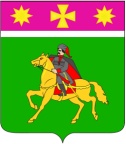 АДМИНИСТРАЦИЯ ПОЛТАВСКОГО СЕЛЬСКОГО ПОСЕЛЕНИЯКРАСНОАРМЕЙСКОГО РАЙОНА       П О С Т А Н О В Л Е Н И Е                 от  01.03.2019                                                                                                       №  49станица ПолтавскаяО внесении изменений в постановление администрации Полтавского сельского поселения от 19 января 2018 года № 18 « Об утверждении общественной муниципальной комиссии по проведению общественного обсуждения и голосования  по отбору  общественных территорий и подведению итогов голосования»         В соответствии с подпунктом «а» пункта 142  Правил  предоставления и распределения субсидий из федерального бюджета бюджетам субъектов Российской Федерации на поддержку государственных программ субъектов Российской Федерации  и муниципальных программ формирования современной городской среды, утвержденных Постановлением Правительства Российской Федерации от 10 февраля 2017 года № 169 (в редакции Постановления Правительства РФ от 16 декабря 2017 года № 1578), в целях проведения общественного обсуждения, рейтингового голосования и подведения итогов такого голосования  в рамках реализации муниципальной программы  «Формирование современной городской среды на 2018-2022 годы» (в редакции постановления администрации Полтавского  сельского поселения от 31 января 2019 года № 35) администрация Полтавского сельского поселения  п о с т а н о в л я е т:         1.Внести изменения в постановление администрации Полтавского сельского поселения от 19 января 2018  года № 18 « Об утверждении общественной муниципальной комиссии  по проведению общественного обсуждения и голосования  по отбору  общественных территорий и подведениюитогов голосования», изложив приложение  № 1 к названному постановлению в новой редакции (приложение). 2.Общему отделу администрации Полтавского сельского поселения (Кузнецова) разместить  настоящее  постановление  на официальном сайте администрации Полтавского сельского поселения Красноармейского района в информационно- коммуникационной сети «Интернет». 3. Контроль за выполнением настоящего постановления возложить на  заместителя  главы  Полтавского сельского  поселения Красноармейского района  В.А.Гористова4. Постановление вступает в силу со дня его обнародования.ГлаваПолтавского сельского поселенияКрасноармейского  района                                                                 В. А. Побожий                                                                    ПРИЛОЖЕНИЕ                                                                УТВЕРЖДЕН                                                                        постановлением администрации                                                                     Полтавского сельского поселения                                                                      Красноармейского района                 от 01.03.2019  № 49СОСТАВобщественной муниципальной комиссии по проведению общественного обсуждения и голосования  по отбору  общественных территорий и подведению итогов голосованияЛымарь                                 - житель станицы Полтавской;   Наталья Васильевна             (по согласованию);Остахова                                - директор МП КР«Архитектурно- градостроитель- Надежда Дмитриевна          ный центр» Петина                                   - председатель Совета ветеранов Полтавского Галина Ивановна                   сельского поселения Красноармейского района                                               ( по согласованию);Поляков Николай                 - почетный житель станицы ПолтавскойМихайлович                          (по согласованию);     Сушко Виктор                      - директор МПМК «Красноармейская-2»Николаевич                          (по согласованию);Сычева Людмила                - председатель Женсовета Полтавского сельского Леонидовна                           поселения (по согласованию);Черникова  Виктия            - начальник управления архитектуры Викторовна                          и градостроительства                                                   администрации МО                                    	   Красноармейский район (по согласованию)Глава Полтавского сельского поселенияКрасноармейского  района                                                                 В. А. ПобожийПобожийВладимир Анатольевич- глава Полтавского сельского поселения Красноармейского района, председатель комиссии;ГористовВячеслав  Александрович- заместитель главы Полтавского сельского поселения Красноармейского района, заместитель председателя комиссии;РыковаМарина Сергеевна- специалист 1 категории отдела ЖКХ и благоустройства  администрации Полтавского сельского  поселения Красноармейского  района, секретарь комиссии;Члены комиссии:Белухина Анна                    - начальник отдела ЖКХ и благоустройстваАндреевна                            администрации Полтавского сельского поселения                                    	  Красноармейского района;Васильева                              руководитель исполкома Красноармейского Наталья Владимировна     -  местного отделения партии «Единая Россия»	    (по согласованию);Члены комиссии:Белухина Анна                    - начальник отдела ЖКХ и благоустройстваАндреевна                            администрации Полтавского сельского поселения                                    	  Красноармейского района;Васильева                              руководитель исполкома Красноармейского Наталья Владимировна     -  местного отделения партии «Единая Россия»	    (по согласованию);КолесьянкинДмитрий Александрович- депутат Полтавского сельского поселения Красноармейского района;Косенко                                 Александр Николаевич           Коптилова                              Светлана Васильевна             Кочегура			        Нина Анатольевна                   - корреспондент районной газеты « Голос правды» (по согласованию);-  инструктор по АФК МАУ КР СШ «Кировец» (по согласованию);-  член Общероссийского общественного движения  «Народный фронт «За Россию»;КулешоваЮлия Викторовна- юрисконсульт администрации Полтавскогосельского поселения Красноармейского района;КравцовАлександр               ВладимировичКучинский			           Сергей Владиславович          - депутат Совета муниципального образования Владимирович Красноармейский район (по согласованию);-  индивидуальный предприниматель  ( по согласованию);Ларичев Вадим		              Владимирович                          - индивидуальный предприниматель	 ( по согласованию);